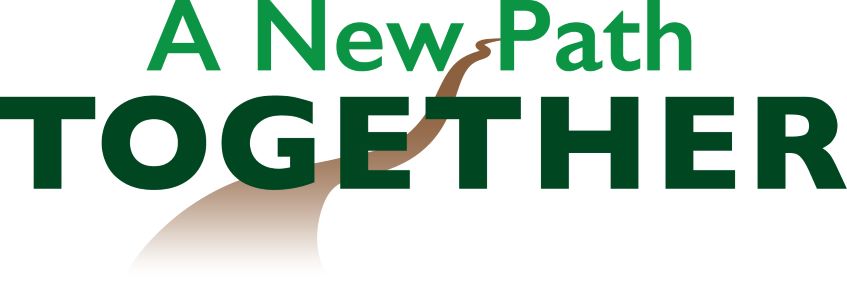 11111111	Winter campers
Grace Paquin was not included in the list of senior high youth attending winter camp last weekend. 
Junior high youth attending winter camp this weekend include Theo Andreas, Kaleigh Coffman, Rebecca Estell, Ben Hartzler, Ethan Nickel, Makayla Suter, and John-Paul Yoder. Sponsors are Greg Hartzler and Carrie Mast.Bluffton University calendar
February 15  “Unspeakable”, Sana Musasama exhibit opens, Grace Albrecht Gallery, Sauder Art Center, displayed through Feb. 15January 11   “An Exploration of Loss, Touch and Memory in the Landscape,” Friday Colloquium, Jim Fultz, assistant professor of art, 4 p.m., Stutzman Hall, Centennial HallJanuary 15   “Searching for Koinonia: In Community with Mystics and Misfits," Forum, Christiana Peterson, spiritual writer, 11 a.m., Yoder Recital HallReminders Mennonite Women: Stories of MW have been set to music in a review of 100 years of songs that trace our changing culture and evolving theology. Wendy Chappell-Dick will lead a group of women vocalists in a unique presentation today at 3 p.m. in the sanctuary. Men, women and children are invited to attend the celebration. Be prepared to sing along. Refreshments will follow in the fellowship hall.Our bulletin now focuses entirely on worship – it is the reason we are in worship. The “Weekly Announcements” including the week’s calendar, announcements and reminders, is e-mailed to those for whom we have e-mail addresses and paper copies are available on Sunday morning next to the visitor’s attendance book in the fellowship hall. On the first Sunday of each month, this document will also include The Menno-Life. At the end of the trial period, we’ll reassess this plan. We welcome your feedback. Write down your suggestions, include your name and date, and drop them in an offering plate or in one of our mailboxes. If you are unable to open the emailed attachments, check your settings. The announcements (and Menno-Life) are also posted on our website (click on Media, then Weekly Announcements and Newsletter.)        ~ Pastor Wanda Stopher and Mary Pannabecker SteinerNurture Commission will hold a “Guess Who's Coming to Dinner” on Saturday, Feb. 9. You decide whether to host, be a guest, or either.Register as a GUEST, indicating the number in your party; or a HOST, indicating the number of people you plan to host) on the table outside the church office by Friday, Jan.18.Being a GUEST is simple. Sign up, (children are welcome) be willing to bring a side dish or dessert, and arrive on time. Guests will be given directions to the host's home, what to bring, what time to arrive and an emergency-only contact number.   HOSTS agree to host a meal in their home for a set number of guests (you name the number.) Hosts will be given the number of guests to expect, and will prepare a soup, bread(s) and drinks that adhere to any food allergies or requests passed to you through Nurture. Then wait and see who shows up at the door. It's a great way to get to know others in our church family.Suggested reading: Week 23 from “We Make the Road	 By Walking.”         ~ Nurture CommissionSenior high youth and delegates for MennoCon19 invite you to join a learning circle to study the Journey Forward: Pathways curriculum created by MCUSA following the convention in Orlando. The circle will meet March 10, April 14, May 12, and June 9 in the SHY room from 1:30-2:30 p.m.

College-bound students: If you or your parents are Everence members and you’ll be enrolled as an undergrad next fall, apply now for an Everence college scholarship of $1,000 to $3,000. The deadline is February 28, 2019.  Visit everence.com/college-scholarships for more information.